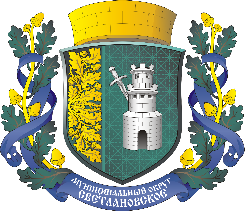 САНКТ-ПЕТЕРБУРГМУНИЦИПАЛЬНОЕ ОБРАЗОВАНИЕМУНИЦИПАЛЬНЫЙ ОКРУГ СВЕТЛАНОВСКОЕАДМИНИСТРАЦИЯРАСПОРЯЖЕНИЕ от 12.11.2021г.                                                                                                                   № 70-н«О проекте бюджета внутригородскогомуниципального образования Санкт-Петербургамуниципальный округ Светлановскоена 2022 год и на плановый период 2023 и 2024 годов»       В соответствии со статьей 264.6 Бюджетного кодекса РФ, пунктом 2 статьи 47 Устава внутригородского муниципального образования Санкт-Петербурга поселка Саперный, ст. 23 Положения «О бюджетном процессе внутригородского муниципального образования Санкт-Петербурга муниципальный округ Светлановское в новой редакции» Администрация МО Светлановское РЕШИЛА:Внести проект решения о бюджете внутригородского муниципального образования Санкт-Петербурга муниципальный округ Светлановское на 2022 год и на плановый период 2023 и 2024 годов на рассмотрение в Муниципальный Совет МО Светлановское.Отв. Кузина О.А. Срок 12.11.2021г.Глава  местной администрации                               С.С. КузьминОзнакомлена: _________ ______________ О.А. Кузина